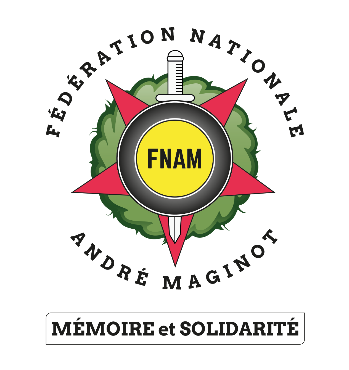 ATTESTATION D’ADHÉSION A LA FÉDÉRATION NATIONALE ANDRÉ MAGINOTJe soussigné M./Mme : ……………………………………………………………………Président(e) du groupement N° : …………….….. Intitulé du groupement :………………………………………………………………………………………………………………………………………………………………………………..Certifie que M. / Mme : ………………………………………………………………………est adhérent à la Fédération Nationale André Maginot.Fait le : ……………….…………….. à ……………………………………………………………Pour faire valoir ce que de droit.Tampon de l’association :                                                              Signature :